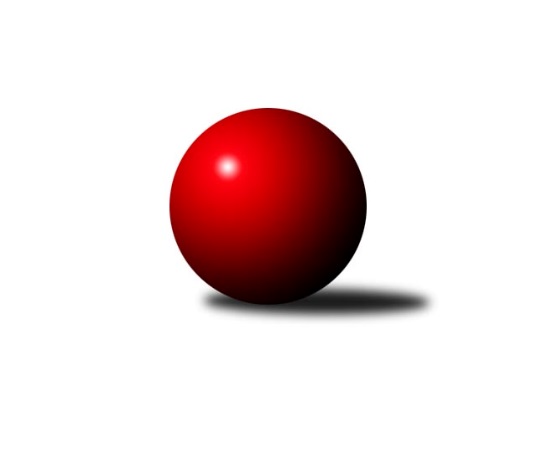 Č.6Ročník 2021/2022	24.10.2021Nejlepšího výkonu v tomto kole: 1251 dosáhlo družstvo: SK Baník Ratíškovice BJihomoravský KP dorostu 2021/2022Výsledky 6. kolaSouhrnný přehled výsledků:SKK Dubňany 	- TJ Sokol Vracov B	3:1	1201:915	5.0:1.0	24.10.TJ Lokomotiva Valtice  	- KK Mor.Slávia Brno	1:3	964:994	4.0:2.0	24.10.SK Baník Ratíškovice A	- KK Vyškov	3:1	1117:995	5.0:1.0	24.10.SK Baník Ratíškovice B	- SK Podlužan Prušánky 	4:0	1251:1067	6.0:0.0	24.10.Tabulka družstev:	1.	SK Baník Ratíškovice B	6	4	2	0	19.0 : 5.0 	27.0 : 9.0 	 1206	10	2.	SKK Dubňany	6	4	1	1	17.0 : 7.0 	25.0 : 11.0 	 1190	9	3.	SK Baník Ratíškovice A	6	4	1	1	17.0 : 7.0 	23.5 : 12.5 	 1174	9	4.	SK Podlužan Prušánky	5	3	1	1	12.0 : 8.0 	17.5 : 12.5 	 1112	7	5.	KK Mor.Slávia Brno	5	2	1	2	9.0 : 11.0 	10.0 : 20.0 	 1041	5	6.	KK Vyškov	6	1	3	2	11.0 : 13.0 	16.0 : 20.0 	 1011	5	7.	TJ Lokomotiva Valtice 	6	0	1	5	3.0 : 21.0 	11.0 : 25.0 	 824	1	8.	TJ Sokol Vracov B	6	0	0	6	4.0 : 20.0 	8.0 : 28.0 	 866	0Podrobné výsledky kola:	 SKK Dubňany 	1201	3:1	915	TJ Sokol Vracov B	Patrik Jurásek	 	 178 	 184 		362 	 1:1 	 363 	 	172 	 191		Jakub Valko	Jaroslav Harca	 	 222 	 213 		435 	 2:0 	 296 	 	169 	 127		Jakub Šťastný	Aleš Zlatník	 	 205 	 199 		404 	 2:0 	 256 	 	139 	 117		Erik Presrozhodčí: Alžběta HarcováNejlepší výkon utkání: 435 - Jaroslav Harca	 TJ Lokomotiva Valtice  	964	1:3	994	KK Mor.Slávia Brno	Vít Baránek	 	 175 	 143 		318 	 1:1 	 365 	 	168 	 197		Dan Vejr	Romana Škodová	 	 148 	 126 		274 	 1:1 	 290 	 	133 	 157		Veronika Hvozdecká	Zbyněk Škoda	 	 198 	 174 		372 	 2:0 	 339 	 	167 	 172		Jaromír Doleželrozhodčí: Nejlepší výkon utkání: 372 - Zbyněk Škoda	 SK Baník Ratíškovice A	1117	3:1	995	KK Vyškov	David Kotásek	 	 192 	 202 		394 	 2:0 	 287 	 	130 	 157		Marek Zaoral	Tomáš Dáňa	 	 136 	 185 		321 	 1:1 	 334 	 	179 	 155		Jakub Sáblík	Tomáš Květoň	 	 195 	 207 		402 	 2:0 	 374 	 	174 	 200		Kryštof Pevnýrozhodčí:  Vedoucí družstevNejlepší výkon utkání: 402 - Tomáš Květoň	 SK Baník Ratíškovice B	1251	4:0	1067	SK Podlužan Prušánky 	Kristýna Ševelová	 	 200 	 191 		391 	 2:0 	 357 	 	176 	 181		Pavlína Sedláčková	Taťána Tomanová	 	 196 	 218 		414 	 2:0 	 353 	 	181 	 172		Anna Poláchová	Martina Koplíková	 	 223 	 223 		446 	 2:0 	 357 	 	167 	 190		Kryštof Čechrozhodčí:  Vedoucí družstevNejlepší výkon utkání: 446 - Martina KoplíkováPořadí jednotlivců:	jméno hráče	družstvo	celkem	plné	dorážka	chyby	poměr kuž.	Maximum	1.	Martina Koplíková 	SK Baník Ratíškovice B	426.08	297.9	128.2	7.1	3/3	(462)	2.	Aleš Zlatník 	SKK Dubňany 	422.75	293.8	129.0	4.9	4/4	(436)	3.	Tomáš Květoň 	SK Baník Ratíškovice A	418.42	284.7	133.8	10.2	4/4	(445)	4.	Michal Veselý 	SKK Dubňany 	409.75	289.0	120.8	9.1	4/4	(445)	5.	Taťána Tomanová 	SK Baník Ratíškovice B	407.75	286.1	121.7	10.0	3/3	(423)	6.	Vojtěch Toman 	SK Baník Ratíškovice A	399.75	279.5	120.3	8.8	4/4	(435)	7.	Pavlína Sedláčková 	SK Podlužan Prušánky 	396.11	290.2	105.9	11.6	3/3	(435)	8.	Anna Poláchová 	SK Podlužan Prušánky 	388.56	273.1	115.4	10.9	3/3	(453)	9.	Kryštof Pevný 	KK Vyškov	382.50	269.8	112.8	11.1	4/4	(408)	10.	Josef Němeček 	KK Mor.Slávia Brno	379.25	271.5	107.8	13.3	4/5	(399)	11.	Kryštof Čech 	SK Podlužan Prušánky 	374.50	284.2	90.3	15.8	3/3	(423)	12.	Kristýna Ševelová 	SK Baník Ratíškovice B	372.17	274.9	97.3	12.8	3/3	(418)	13.	Adam Baťka 	TJ Sokol Vracov B	367.33	263.1	104.2	14.7	3/4	(394)	14.	David Kotásek 	SK Baník Ratíškovice A	364.08	258.8	105.3	14.9	4/4	(409)	15.	Jindřich Doležel 	KK Mor.Slávia Brno	362.50	260.5	102.0	15.5	4/5	(378)	16.	Zbyněk Škoda 	TJ Lokomotiva Valtice  	346.17	260.1	86.1	18.0	3/3	(372)	17.	Vít Baránek 	TJ Lokomotiva Valtice  	343.75	244.9	98.9	20.4	2/3	(359)	18.	Jakub Sáblík 	KK Vyškov	331.25	244.7	86.6	19.6	4/4	(374)	19.	Jakub Valko 	TJ Sokol Vracov B	312.88	236.0	76.9	24.4	4/4	(363)	20.	Erik Pres 	TJ Sokol Vracov B	304.33	219.3	85.0	24.7	3/4	(361)	21.	Dominik Valent 	KK Vyškov	302.67	234.0	68.7	27.7	3/4	(318)	22.	Romana Škodová 	TJ Lokomotiva Valtice  	296.17	225.3	70.8	28.2	2/3	(327)		Martina Kapustová 	TJ Lokomotiva Valtice  	402.00	295.0	107.0	11.0	1/3	(402)		Dan Vejr 	KK Mor.Slávia Brno	365.00	250.0	115.0	15.0	1/5	(365)		Patrik Jurásek 	SKK Dubňany 	362.00	263.0	99.0	16.0	1/4	(362)		Jaroslav Harca 	SKK Dubňany 	357.33	272.0	85.3	15.2	2/4	(435)		Dominik Jandásek 	TJ Sokol Vracov B	353.00	265.0	88.0	18.0	1/4	(353)		Jakub Šťastný 	TJ Sokol Vracov B	333.00	251.5	81.5	21.5	2/4	(370)		Tomáš Dáňa 	SK Baník Ratíškovice A	331.50	239.5	92.0	16.0	1/4	(342)		Jaromír Doležel 	KK Mor.Slávia Brno	331.33	233.3	98.0	15.7	3/5	(350)		Marek Zaoral 	KK Vyškov	298.50	214.3	84.3	22.0	2/4	(314)		Nikola Novotná 	KK Mor.Slávia Brno	294.50	221.0	73.5	24.0	2/5	(300)		Veronika Hvozdecká 	KK Mor.Slávia Brno	290.00	223.0	67.0	30.0	1/5	(290)Sportovně technické informace:Starty náhradníků:registrační číslo	jméno a příjmení 	datum startu 	družstvo	číslo startu
Hráči dopsaní na soupisku:registrační číslo	jméno a příjmení 	datum startu 	družstvo	26700	Veronika Hvozdecká	24.10.2021	KK Mor.Slávia Brno	26669	Dan Vejr	24.10.2021	KK Mor.Slávia Brno	Program dalšího kola:7. kolo31.10.2021	ne	10:00	KK Mor.Slávia Brno - SK Podlužan Prušánky  (dohrávka z 4. kola)	7.11.2021	ne	9:00	TJ Sokol Vracov B - TJ Lokomotiva Valtice  	7.11.2021	ne	10:00	KK Mor.Slávia Brno - SK Baník Ratíškovice A	7.11.2021	ne	10:00	KK Vyškov - SK Baník Ratíškovice B	7.11.2021	ne	11:00	SK Podlužan Prušánky  - SKK Dubňany 	Nejlepší šestka kola - absolutněNejlepší šestka kola - absolutněNejlepší šestka kola - absolutněNejlepší šestka kola - absolutněNejlepší šestka kola - dle průměru kuželenNejlepší šestka kola - dle průměru kuželenNejlepší šestka kola - dle průměru kuželenNejlepší šestka kola - dle průměru kuželenNejlepší šestka kola - dle průměru kuželenPočetJménoNázev týmuVýkonPočetJménoNázev týmuPrůměr (%)Výkon5xMartina KoplíkováRatíškovice B4466xMartina KoplíkováRatíškovice B116.34461xJaroslav HarcaDubňany4351xJaroslav HarcaDubňany112.424355xTaťána TomanováRatíškovice B4141xZbyněk ŠkodaValtice 108.873726xAleš ZlatníkDubňany4046xTaťána TomanováRatíškovice B107.964145xTomáš KvětoňRatíškovice A4021xDan VejrMS Brno106.823652xDavid KotásekRatíškovice A3943xTomáš KvětoňRatíškovice A104.83402